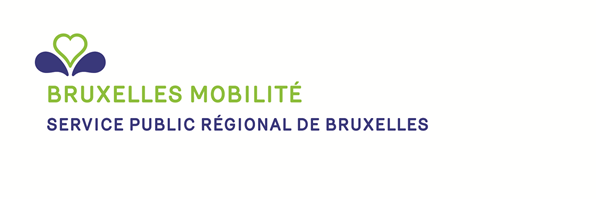 Formulaire de demande de subvention 2018 visant les projets de sensibilisation et d’éducation à la sécurité routière dans la Région de Bruxelles-CapitaleA.	Renseignements générauxCADRE REGLEMENTAIRE :S’agissant de subventions facultatives, l’introduction d’une demande ne garantit pas l’octroi de l’aide financière, laquelle est subordonnée à l’examen du projet et de sa pertinence au regard des objectifs régionaux, et aux budgets disponibles.L'ASSOCIATION :Nom :Adresse :Tél :Fax:Courriel :Site internet :N° de compte bancaire (IBAN) : BE__ ____ ____ ____STATUT JURIDIQUE :PERSONNES DE CONTACT :Personne pouvant engager l'association et à qui seront adressés les mails et courriers postaux :Nom-prénom :Adresse :Tél :Fax : Courriel :Personne responsable du projet :Nom-prénom :Adresse :Tél :Fax : Courriel :B.	Description du projet (résumé - joindre le texte complet en annexe)Intitulé du projet : ………………………………………………………………………………………………Date/période du projet : ………………………………………………………………………………………………………………Description concrète et synthétique du projet : ………………………………………………………………………………………………………………………………………………………………………………………………………………………………………………………………………………………………………………………………………………………………………………………………………………………………………………………………………………………………………………………………………………………………………………………………………………………………………………………………………………………………………………………………………………………………………………………………………………………………………………………………………………………………………………………………………………………………………………………………………………………………………………………………………………………………………Objectifs du projet : de quelle manière le projet rencontre-t-il les objectifs du Plan d’Action Régional de Sécurité Routière et les thèmes admissibles pour subsides ? Quel est le résultat attendu du projet ? ………………………………………………………………………………………………………………………………………………………………………………………………………………………………………………………………………………………………………………………………………………………………………………………………………………………………………………………………………………………………………………………………………………………………………………………………………………………………………………………………………………………………………………………………………………………………………………………………………………………………………………………………………………………………………………………………………………………………………………………………………………………………………………………………………………………………………………………………………………………………………………………………………………………………………………………………Caractère participatif du projet : quelles sont les méthodes envisagées pour impliquer les citoyens dans le projet ? ………………………………………………………………………………………………………………………………………………………………………………………………………………………………………………………………………………………………………………………………………………………………………………………………………………………………………………………………………………………………………………………………………………………………………………………………………………………………………………………………………………………………………………………………………………………………………………………………………………………………………………………………………………………………………………………………………………………………………………………………………………………………………………………………………………………………………………………………………………………………………………………………………………………………………………………………Description des publics cibles : des groupes-cibles plus difficiles à atteindre sont-ils impliqués ? ………………………………………………………………………………………………………………………………………………………………………………………………………………………………………………………………………………………………………………………………………………………………………………………………………………………………………………………………………………………………………………………………………………………………………………………………………………………………………………………………………………………………………………………………………………………………………………………………………………………………………………………………………………………………………………………………………………………………………………………………………………………………………………………………………………………………………………………………………………………………………………………………………………………………………………………………Calendrier prévisionnel du projet :………………………………………………………………………………………………………………………………………………………………………………………………………………………………………………………………………………………………………………………………………………………………………………………………………………………………………………………………………………………………………………………………………………………………………………………………………………………………Autres partenaires/sponsors/pouvoirs subsidiant sollicités pour le même projet et pour quel  montant ? :………………………………………………………………………………………………………………………………………………………………………………………………………………………………………………………………………………………………………………………………………………………………………………………………………………………………………………………………………………………………………………………………………………………………………………………………………………………………Montant de la subvention sollicitée auprès de la Région :………………………………………………………………………………………………………………………………………………………Innovation et originalité. De quelle manière le projet se démarque-t-il dans sa communication ? De quelle manière les médias sociaux sont-ils utilisés ? :………………………………………………………………………………………………………………………………………………………………………………………………………………………………………………………………………………………………………………………………………………………………………………………………………………………………………………………………………………………………………………………………………………………………………………………………………………………………Budget prévisionnel du projet :NB : en cas d’octroi de la subvention, l’acceptation des justificatifs de paiement pour les différents postes de dépenses est notamment liée à la répartition du budget prévisionnel entre ces postes. Il est donc indispensable de compléter ce tableau le plus précisément possible.C.	Annexes à joindreStatuts de l'association
Dossier détaillé du projet à subventionner pour l'année 2018Evaluation finale (y compris financière) des projets ayant fait l'objet d'une subvention par la Région en 2017
Comptes 2017 et budget 2018 de l'association (n'est pas requis pour les organismes dont la Région est membre des organes de gestion) – Si les comptes 2017 n’ont pas encore été approuvés, veuillez le signaler dans l’envoi de votre demande en mentionnant la date prévue pour leur approbation.Veuillez envoyer le présent formulaire dûment complété, sous format électronique, à l’adresse suivante :Bruxelles Mobilité, Direction Sécurité Routière, Cellule sécurité routière, Carlino Alexandre : acarlino@sprb.brussels Tel : 02/2042046ASBLAutre à préciser :Assujetti à la TVA → n° TVA :Non assujetti à la TVAPostes des dépensesTotal (TVAC)A prendre en charge par la RégionPris en charge par d’autresFinancés par des fonds propresFrais de fonctionnement(tous frais liés au bon fonctionnement de l’évènement)Frais de personnel(salaire, assurances liées au personnel, chèque-repas, chèque ALE)Frais administratifs(produit d’entretien, photocopies, petit matériel  (fardes, bics, feuilles,… ), cartouche d’encre, frais de téléphone, fax, internet, frais postaux, frais de maintenance (photocopieur, fax,…), documentation, livres, assurances)Frais de sous-traitance, tiers, honoraires(interprète, étudiant, assurance, bénévole, animateur)Frais de véhicule et de déplacement(assurance voiture, transport public, transport privé, carburant, location de voiture)Frais de séjour(hôtel, centre d’hébergement)Frais de promotion et publication(stand, frais de réalisation, frais d’impression, relations publiques, gadgets)Frais de loyer et charges locatives(loyer, eau, électricité, gaz, entretien du bâtiment, assurance incendie)Total